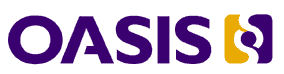 CybOX™ Version 2.1.1. Part 69: Win Executable File ObjectCommittee Specification Draft 01 /
Public Review Draft 0120 June 2016Specification URIsThis version:http://docs.oasis-open.org/cti/cybox/v2.1.1/csprd01/part69-win-executable-file/cybox-v2.1.1-csprd01-part69-win-executable-file.docx (Authoritative)http://docs.oasis-open.org/cti/cybox/v2.1.1/csprd01/part69-win-executable-file/cybox-v2.1.1-csprd01-part69-win-executable-file.htmlhttp://docs.oasis-open.org/cti/cybox/v2.1.1/csprd01/part69-win-executable-file/cybox-v2.1.1-csprd01-part69-win-executable-file.pdfPrevious version:N/ALatest version:http://docs.oasis-open.org/cti/cybox/v2.1.1/part69-win-executable-file/cybox-v2.1.1-part69-win-executable-file.docx (Authoritative)http://docs.oasis-open.org/cti/cybox/v2.1.1/part69-win-executable-file/cybox-v2.1.1-part69-win-executable-file.htmlhttp://docs.oasis-open.org/cti/cybox/v2.1.1/part69-win-executable-file/cybox-v2.1.1-part69-win-executable-file.pdfTechnical Committee:OASIS Cyber Threat Intelligence (CTI) TCChair:Richard Struse (Richard.Struse@HQ.DHS.GOV), DHS Office of Cybersecurity and Communications (CS&C)Editors:Desiree Beck (dbeck@mitre.org), MITRE CorporationTrey Darley (trey@kingfisherops.com), Individual memberIvan Kirillov (ikirillov@mitre.org), MITRE CorporationRich Piazza (rpiazza@mitre.org), MITRE CorporationAdditional artifacts:This prose specification is one component of a Work Product whose components are listed in http://docs.oasis-open.org/cti/cybox/v2.1.1/csprd01/cybox-v2.1.1-csprd01-additional-artifacts.html.Related work:This specification is related to:STIX™ Version 1.2.1. Edited by Sean Barnum, Desiree Beck, Aharon Chernin, and Rich Piazza. 05 May 2016. OASIS Committee Specification 01. http://docs.oasis-open.org/cti/stix/v1.2.1/cs01/part1-overview/stix-v1.2.1-cs01-part1-overview.html.Abstract:The Cyber Observable Expression (CybOX) is a standardized language for encoding and communicating high-fidelity information about cyber observables, whether dynamic events or stateful measures that are observable in the operational cyber domain. By specifying a common structured schematic mechanism for these cyber observables, the intent is to enable the potential for detailed automatable sharing, mapping, detection and analysis heuristics. This specification document defines the Win Executable File Object data model, which is one of the Object data models for CybOX content.Status:This document was last revised or approved by the OASIS Cyber Threat Intelligence (CTI) TC on the above date. The level of approval is also listed above. Check the “Latest version” location noted above for possible later revisions of this document. Any other numbered Versions and other technical work produced by the Technical Committee (TC) are listed at https://www.oasis-open.org/committees/tc_home.php?wg_abbrev=cti#technical.TC members should send comments on this specification to the TC’s email list. Others should send comments to the TC’s public comment list, after subscribing to it by following the instructions at the “Send A Comment” button on the TC’s web page at https://www.oasis-open.org/committees/cti/.For information on whether any patents have been disclosed that may be essential to implementing this specification, and any offers of patent licensing terms, please refer to the Intellectual Property Rights section of the TC’s web page (https://www.oasis-open.org/committees/cti/ipr.php).Citation format:When referencing this specification the following citation format should be used:[CybOX-v2.1.1-win-executable-file]CybOX™ Version 2.1.1. Part 69: Win Executable File Object. Edited by Desiree Beck, Trey Darley, Ivan Kirillov, and Rich Piazza. 20 June 2016. OASIS Committee Specification Draft 01 / Public Review Draft 01. http://docs.oasis-open.org/cti/cybox/v2.1.1/csprd01/part69-win-executable-file/cybox-v2.1.1-csprd01-part69-win-executable-file.html. Latest version: http://docs.oasis-open.org/cti/cybox/v2.1.1/part69-win-executable-file/cybox-v2.1.1-part69-win-executable-file.html.NoticesCopyright © OASIS Open 2016. All Rights Reserved.All capitalized terms in the following text have the meanings assigned to them in the OASIS Intellectual Property Rights Policy (the "OASIS IPR Policy"). The full Policy may be found at the OASIS website.This document and translations of it may be copied and furnished to others, and derivative works that comment on or otherwise explain it or assist in its implementation may be prepared, copied, published, and distributed, in whole or in part, without restriction of any kind, provided that the above copyright notice and this section are included on all such copies and derivative works. However, this document itself may not be modified in any way, including by removing the copyright notice or references to OASIS, except as needed for the purpose of developing any document or deliverable produced by an OASIS Technical Committee (in which case the rules applicable to copyrights, as set forth in the OASIS IPR Policy, must be followed) or as required to translate it into languages other than English.The limited permissions granted above are perpetual and will not be revoked by OASIS or its successors or assigns.This document and the information contained herein is provided on an "AS IS" basis and OASIS DISCLAIMS ALL WARRANTIES, EXPRESS OR IMPLIED, INCLUDING BUT NOT LIMITED TO ANY WARRANTY THAT THE USE OF THE INFORMATION HEREIN WILL NOT INFRINGE ANY OWNERSHIP RIGHTS OR ANY IMPLIED WARRANTIES OF MERCHANTABILITY OR FITNESS FOR A PARTICULAR PURPOSE.OASIS requests that any OASIS Party or any other party that believes it has patent claims that would necessarily be infringed by implementations of this OASIS Committee Specification or OASIS Standard, to notify OASIS TC Administrator and provide an indication of its willingness to grant patent licenses to such patent claims in a manner consistent with the IPR Mode of the OASIS Technical Committee that produced this specification.OASIS invites any party to contact the OASIS TC Administrator if it is aware of a claim of ownership of any patent claims that would necessarily be infringed by implementations of this specification by a patent holder that is not willing to provide a license to such patent claims in a manner consistent with the IPR Mode of the OASIS Technical Committee that produced this specification. OASIS may include such claims on its website, but disclaims any obligation to do so.OASIS takes no position regarding the validity or scope of any intellectual property or other rights that might be claimed to pertain to the implementation or use of the technology described in this document or the extent to which any license under such rights might or might not be available; neither does it represent that it has made any effort to identify any such rights. Information on OASIS' procedures with respect to rights in any document or deliverable produced by an OASIS Technical Committee can be found on the OASIS website. Copies of claims of rights made available for publication and any assurances of licenses to be made available, or the result of an attempt made to obtain a general license or permission for the use of such proprietary rights by implementers or users of this OASIS Committee Specification or OASIS Standard, can be obtained from the OASIS TC Administrator. OASIS makes no representation that any information or list of intellectual property rights will at any time be complete, or that any claims in such list are, in fact, Essential Claims.The name "OASIS" is a trademark of OASIS, the owner and developer of this specification, and should be used only to refer to the organization and its official outputs. OASIS welcomes reference to, and implementation and use of, specifications, while reserving the right to enforce its marks against misleading uses. Please see https://www.oasis-open.org/policies-guidelines/trademark for above guidance.Portions copyright © United States Government 2012-2016.  All Rights Reserved.

STIX™, TAXII™, AND CybOX™ (STANDARD OR STANDARDS) AND THEIR COMPONENT PARTS ARE PROVIDED “AS IS” WITHOUT ANY WARRANTY OF ANY KIND, EITHER EXPRESSED, IMPLIED, OR STATUTORY, INCLUDING, BUT NOT LIMITED TO, ANY WARRANTY THAT THESE STANDARDS OR ANY OF THEIR COMPONENT PARTS WILL CONFORM TO SPECIFICATIONS, ANY IMPLIED WARRANTIES OF MERCHANTABILITY, FITNESS FOR A PARTICULAR PURPOSE, OR FREEDOM FROM INFRINGEMENT, ANY WARRANTY THAT THE STANDARDS OR THEIR COMPONENT PARTS WILL BE ERROR FREE, OR ANY WARRANTY THAT THE DOCUMENTATION, IF PROVIDED, WILL CONFORM TO THE STANDARDS OR THEIR COMPONENT PARTS.  IN NO EVENT SHALL THE UNITED STATES GOVERNMENT OR ITS CONTRACTORS OR SUBCONTRACTORS BE LIABLE FOR ANY DAMAGES, INCLUDING, BUT NOT LIMITED TO, DIRECT, INDIRECT, SPECIAL OR CONSEQUENTIAL DAMAGES, ARISING OUT OF, RESULTING FROM, OR IN ANY WAY CONNECTED WITH THESE STANDARDS OR THEIR COMPONENT PARTS OR ANY PROVIDED DOCUMENTATION, WHETHER OR NOT BASED UPON WARRANTY, CONTRACT, TORT, OR OTHERWISE, WHETHER OR NOT INJURY WAS SUSTAINED BY PERSONS OR PROPERTY OR OTHERWISE, AND WHETHER OR NOT LOSS WAS SUSTAINED FROM, OR AROSE OUT OF THE RESULTS OF, OR USE OF, THE STANDARDS, THEIR COMPONENT PARTS, AND ANY PROVIDED DOCUMENTATION. THE UNITED STATES GOVERNMENT DISCLAIMS ALL WARRANTIES AND LIABILITIES REGARDING THE STANDARDS OR THEIR COMPONENT PARTS ATTRIBUTABLE TO ANY THIRD PARTY, IF PRESENT IN THE STANDARDS OR THEIR COMPONENT PARTS AND DISTRIBUTES IT OR THEM “AS IS.”Table of Contents1	Introduction	71.1	CybOXTM Specification Documents	71.2	Document Conventions	71.2.1	Fonts	71.2.2	UML Package References	81.2.3	UML Diagrams	81.2.4	Property Table Notation	91.2.5	Property and Class Descriptions	91.3	Terminology	101.4	Normative References	102	Background Information	112.1	Cyber Observables	112.2	Objects	113	Data Model	123.1	WindowsExecutableFileObjectType Class	123.2	PEChecksumType Class	153.3	PEExportsType Class	153.4	PEExportedFunctionsType Class	163.5	PESectionListType Class	173.6	EntropyType Class	173.7	PEImportType Class	183.8	PEImportedFunctionsType Class	193.9	PEResourceType Class	193.10	PEVersionInfoResourceType Class	203.11	PEExportedFunctionType Class	223.12	PEResourceListType Class	233.13	PEImportedFunctionType Class	243.14	PEImportListType Class	253.15	PESectionType Class	263.16	PEDataDirectoryStructType Class	273.17	PESectionHeaderStructType Class	273.18	DOSHeaderType Class	293.19	PEHeadersType Class	323.20	PEFileHeaderType Class	343.21	SubsystemType Data Type	363.22	PEType Data Type	363.23	PEOptionalHeaderType Class	363.24	DataDirectoryType Class	403.25	PEBuildInformationType Class	423.26	PEResourceContentType Data Type	423.27	SubsystemTypeEnum Enumeration	423.28	PETypeEnum Enumeration	443.29	PEResourceTypeEnum Enumeration	444	Conformance	48Appendix A. Acknowledgments	49Appendix B. Revision History	53Introduction[All text is normative unless otherwise labeled]The Cyber Observable Expression (CybOXTM) provides a common structure for representing cyber observables across and among the operational areas of enterprise cyber security. CybOX improves the consistency, efficiency, and interoperability of deployed tools and processes, and it increases overall situational awareness by enabling the potential for detailed automatable sharing, mapping, detection, and analysis heuristics.This document serves as the specification for the CybOX Win Executable File Object Version 2.1.1 data model, which is one of eighty-eight CybOX Object data models.In Section 1.1 we discuss additional specification documents, in Section 1.2 we provide document conventions, and in Section 1.3 we provide terminology. References are given in Section 1.4. In Section 2, we give background information necessary to fully understand the Win Executable File Object data model. We present the Win Executable File Object data model specification details in Section 3 and conformance information in Section 4.CybOXTM Specification DocumentsThe CybOX specification consists of a formal UML model and a set of textual specification documents that explain the UML model.  Specification documents have been written for each of the individual data models that compose the full CybOX UML model.  CybOX has a modular design comprising two fundamental data models and a collection of Object data models. The fundamental data models – CybOX Core and CybOX Common – provide essential CybOX structure and functionality. The CybOX Objects, defined in individual data models, are precise characterizations of particular types of observable cyber entities (e.g., HTTP session, Windows registry key, DNS query). Use of the CybOX Core and Common data models is required; however, use of the CybOX Object data models is purely optional: users select and use only those Objects and corresponding data models that are needed. Importing the entire CybOX suite of data models is not necessary. The CybOX Version 2.1.1 Part 1: Overview document provides a comprehensive overview of the full set of CybOX data models, which in addition to the Core, Common, and numerous Object data models, includes various extension data models and a vocabularies data model, which contains a set of default controlled vocabularies. CybOX Version 2.1.1 Part 1: Overview also summarizes the relationship of CybOX to other languages, and outlines general CybOX data model conventions.Document ConventionsThe following conventions are used in this document.FontsThe following font and font style conventions are used in the document: Capitalization is used for CybOX high level concepts, which are defined in CybOX Version 2.1.1 Part 1: Overview.Examples: Action, Object, Event, PropertyThe Courier New font is used for writing UML objects. Examples: ActionType, cyboxCommon:BaseObjectPropertyType Note that all high level concepts have a corresponding UML object.  For example, the Action high level concept is associated with a UML class named, ActionType.The ‘italic’ font (with single quotes) is used for noting actual, explicit values for CybOX Language properties. The italic font (without quotes) is used for noting example values. Example:  ‘HashNameVocab-1.0,’ high, medium, lowUML Package ReferencesEach CybOX data model is captured in a different UML package (e.g., Core package) where the packages together compose the full CybOX UML model.  To refer to a particular class of a specific package, we use the format package_prefix:class, where package_prefix corresponds to the appropriate UML package. The package_prefix for the Windows Executable File data model is WinExecutableFileObj. Note that in this specification document, we do not explicitly specify the package prefix for any classes that originate from the Win Executable File Object data model.  UML DiagramsThis specification makes use of UML diagrams to visually depict relationships between CybOX Language constructs. Note that the diagrams have been extracted directly from the full UML model for CybOX; they have not been constructed purely for inclusion in the specification documents.  Typically, diagrams are included for the primary class of a data model, and for any other class where the visualization of its relationships between other classes would be useful.  This implies that there will be very few diagrams for classes whose only properties are either a data type or a class from the CybOX Common data model.  Other diagrams that are included correspond to classes that specialize a superclass and abstract or generalized classes that are extended by one or more subclasses.In UML diagrams, classes are often presented with their attributes elided, to avoid clutter.  The fully described class can usually be found in a related diagram.  A class presented with an empty section at the bottom of the icon indicates that there are no attributes other than those that are visualized using associations.Class PropertiesGenerally, a class property can be shown in a UML diagram as either an attribute or an association (i.e., the distinction between attributes and associations is somewhat subjective).  In order to make the size of UML diagrams in the specifications manageable, we have chosen to capture most properties as attributes and to capture only higher level properties as associations, especially in the main top-level component diagrams.  In particular, we will always capture properties of UML data types as attributes.  Diagram Icons and Arrow TypesDiagram icons are used in a UML diagram to indicate whether a shape is a class, enumeration, or a data type, and decorative icons are used to indicate whether an element is an attribute of a class or an enumeration literal. In addition, two different arrow styles indicate either a directed association relationship (regular arrowhead) or a generalization relationship (triangle-shaped arrowhead).  The icons and arrow styles we use are shown and described in Table 1-1.Table -.  UML diagram iconsProperty Table NotationThroughout Section 3, tables are used to describe the properties of each data model class. Each property table consists of a column of names to identify the property, a type column to reflect the datatype of the property, a multiplicity column to reflect the allowed number of occurrences of the property, and a description column that describes the property.  Package prefixes are provided for classes outside of the Win Executable File Object data model (see Section 1.2.2).Note that if a class is a specialization of a superclass, only the properties that constitute the specialization are shown in the property table (i.e., properties of the superclass will not be shown).  However, details of the superclass may be shown in the UML diagram.Property and Class DescriptionsEach class and property defined in CybOX is described using the format, “The X property verb Y.”  For example, in the specification for the CybOX Core data model, we write, “The id property specifies a globally unique identifier for the Action.”  In fact, the verb “specifies” could have been replaced by any number of alternatives: “defines,” “describes,” “contains,” “references,” etc.However, we thought that using a wide variety of verb phrases might confuse a reader of a specification document because the meaning of each verb could be interpreted slightly differently.  On the other hand, we didn’t want to use a single, generic verb, such as “describes,” because although the different verb choices may or may not be meaningful from an implementation standpoint, a distinction could be useful to those interested in the modeling aspect of CybOX.  Consequently, we have preferred to use the three verbs, defined as follows, in class and property descriptions:TerminologyThe key words “MUST”, “MUST NOT”, “REQUIRED”, “SHALL”, “SHALL NOT”, “SHOULD”, “SHOULD NOT”, “RECOMMENDED”, “MAY”, and “OPTIONAL” in this document are to be interpreted as described in [RFC2119].Normative References[RFC2119]	Bradner, S., “Key words for use in RFCs to Indicate Requirement Levels”, BCP 14, RFC 2119, March 1997. http://www.ietf.org/rfc/rfc2119.txt.Background InformationIn this section, we provide high level information about the Win Executable File Object data model that is necessary to fully understand the specification details given in Section 3.Cyber ObservablesA cyber observable is a dynamic event or a stateful property that occurs, or may occur, in the operational cyber domain. Examples of stateful properties include the value of a registry key, the MD5 hash of a file, and an IP address. Examples of events include the deletion of a file, the receipt of an HTTP GET request, and the creation of a remote thread.A cyber observable is different than a cyber indicator. A cyber observable is a statement of fact, capturing what was observed or could be observed in the cyber operational domain. Cyber indicators are cyber observable patterns, such as a registry key value associated with a known bad actor or a spoofed email address used on a particular date.ObjectsCyber observable objects (Files, IP Addresses, etc) in CybOX are characterized with a combination of two levels of data models. The first level is the Object data model which specifies a base set of properties universal to all types of Objects and enables them to integrate with the overall cyber observable framework specified in the CybOX Core data model. The second level are the object property models which specify the properties of a particular type of Object via individual data models each focused on a particular cyber entity, such as a Windows registry key, or an Email Message. Accordingly, each release of the CybOX language includes a particular set of Objects that are part of the release. The data model for each of these Objects is defined by its own specification that describes the context-specific classes and properties that compose the Object.Any specific instance of an Object is represented utilizing the particular object properties data model within the general Object data model.  Data ModelWindowsExecutableFileObjectType ClassThe WindowsExecutableFileObjectType class is intended to characterize Windows PE (Portable Executable) files. The UML diagram corresponding to the WindowsExecutableFileObjectType class is shown in Figure 3-1.  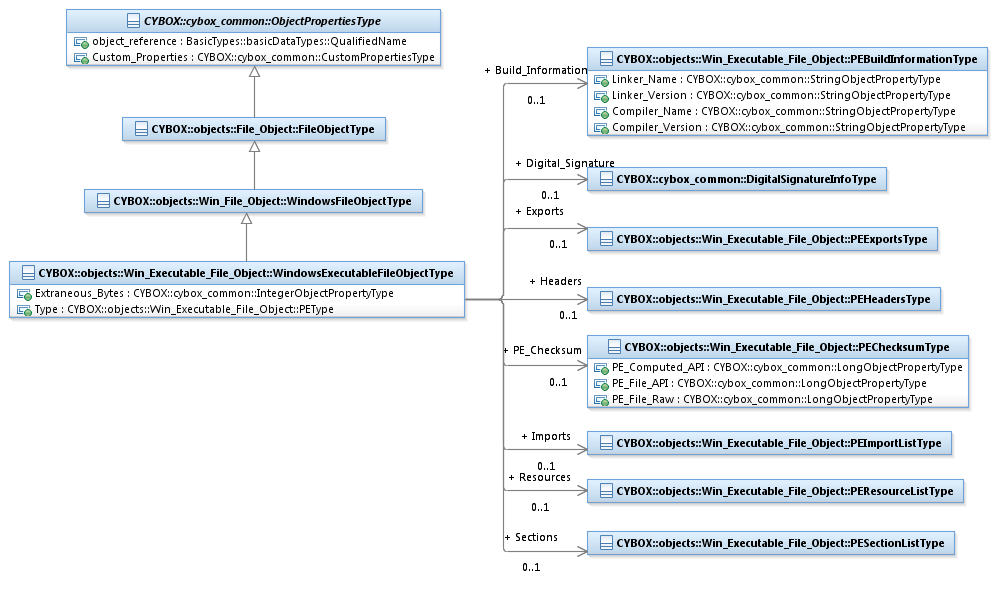 Figure -. UML diagram of the WindowsExecutableFileObjectType classThe property table of the WindowsExecutableFileObjectType class is given in Table 3-1.Table -. Properties of the WindowsExecutableFileObjectType classPEChecksumType ClassThe PEChecksumType class records the checksum of the PE file, both as found in the file and computed.The property table of the PEChecksumType class is given in Table 3-2.Table -. Properties of the PEChecksumType classPEExportsType ClassThe PEExportsType class specifies the PE File exports data section. The exports data section contains information about symbols exported by the PE File (a DLL) which can be dynamically loaded by other executables. This class and its components abstract the Windows structures. The UML diagram corresponding to the PEExportsType class is shown in Figure 3-2.  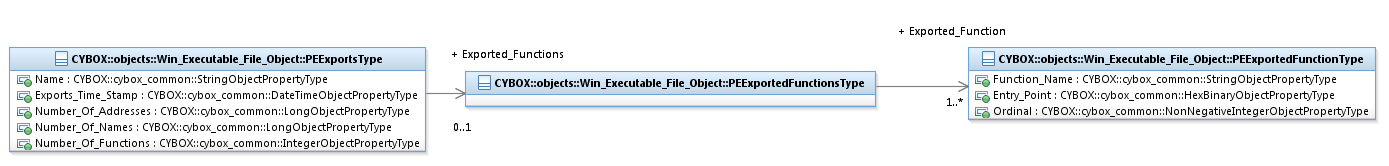 Figure -. UML diagram for PEExportsType classThe property table of the PEExportsType class is given in Table 3-3.Table -. Properties of the PEExportsType classPEExportedFunctionsType ClassThe PEExportedFunctionsType class specifies a list of PE exported functions.The property table of the PEExportedFunctionsType class is given in Table 3-4.Table -. Properties of the PEExportedFunctionsType classPESectionListType ClassThe PESectionListType class captures a list of sections that appear in the PE file.The property table of the PESectionListType class is given in Table 3-5.Table -. Properties of the PESectionListType classEntropyType ClassThe EntropyType class captures the result of an entropy computation.The property table of the EntropyType class is given in Table 3-6.Table -. Properties of the EntropyType classPEImportType ClassThe PEImportType class is intended as container for the properties relevant to PE binary imports.The property table of the PEImportType class is given in Table 3-7.Table -. Properties of the PEImportType classPEImportedFunctionsType ClassThe PEImportedFunctionsType class captures a list of functions imported by the PE file.The property table of the PEImportedFunctionsType class is given in Table 3-8.Table -. Properties of the PEImportedFunctionsType classPEResourceType ClassThe PEResourceType class is intended as container for the properties relevant to PE binary resources.The property table of the PEResourceType class is given in Table 3-9.Table -. Properties of the PEResourceType classPEVersionInfoResourceType ClassThe PEVersionInfoResourceType class characterizes the special VERSIONINFO resource class. For more information please see: http://msdn.microsoft.com/en-us/library/windows/desktop/aa381058(v=vs.85).aspx.The property table of the PEVersionInfoResourceType class is given in Table 3-10.Table -. Properties of the PEVersionInfoResourceType classPEExportedFunctionType ClassThe PEExportedFunctionType class specifies the class describing exported functions.The property table of the PEExportedFunctionType class is given in Table 3-11.Table -. Properties of the PEExportedFunctionType classPEResourceListType ClassThe PEResourceListType class specifies a list of resources found in the PE file. The UML diagram corresponding to the PEResourceListType class is shown in Figure 3-3.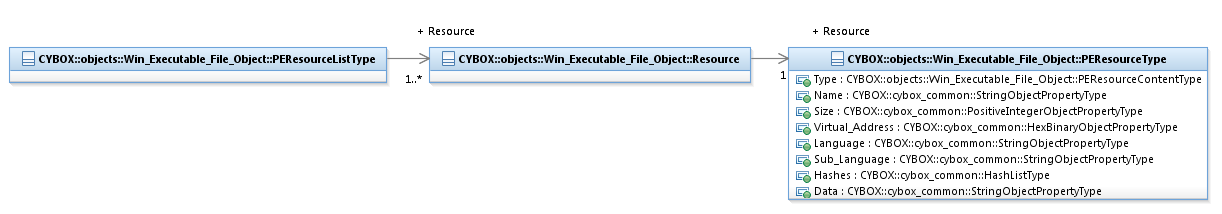 Figure -. UML diagram for the PEResourceListType classThe property table of the PEResourceListType class is given in Table 3-12.Table -. Properties of the PEResourceListType classPEImportedFunctionType ClassThe PEImportedFunctionType class specifies the class describing imported functions.The property table of the PEImportedFunctionType class is given in Table 3-13.Table -. Properties of the PEImportedFunctionType classPEImportListType ClassThe PEImportListType class specifies a list of functions in an import data section. The UML diagram corresponding to the PEImportListType class is shown in Figure 3-4.
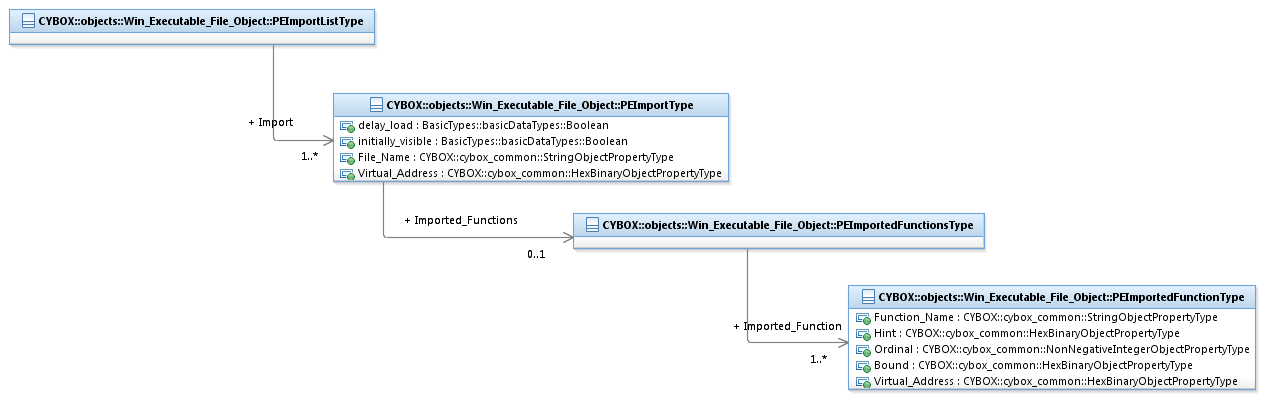 Figure -. UML diagram for the PEImportListType classThe property table of the PEImportListType class is given in Table 3-14.Table -. Properties of the PEImportListType classPESectionType ClassThe PESectionType class is intended as container for the properties relevant to PE binary sections. A PE Section consists of a header and data. The PESectionType contains properties that describe the Section Header and metadata computed about the section (e.g., hashes, entropy). The UML diagram corresponding to the PESectionType class is shown in Figure 3-5.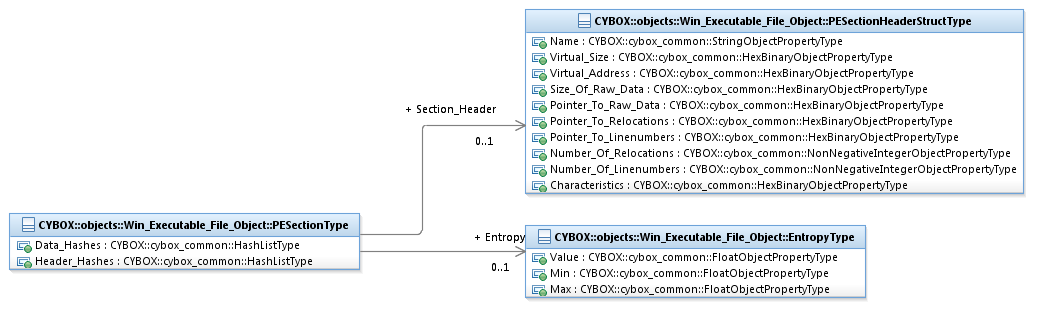 Figure -. UML diagram for the PESectionType classThe property table of the PESectionType class is given in Table 3-15.Table -. Properties of the PESectionType classPEDataDirectoryStructType ClassThe PEDataDirectoryStructType class is intended as container for the properties relevant to a PE binary's data directory structure.The property table of the PEDataDirectoryStructType class is given in Table 3-16.Table -. Properties of the PEDataDirectoryStructType classPESectionHeaderStructType ClassThe PESectionHeaderStructType class is intended as container for the properties relevant to a PE binary's section header structure.The property table of the PESectionHeaderStructType class is given in Table 3-17.Table -. Properties of the PESectionHeaderStructType classDOSHeaderType ClassThe DOSHeaderType class is a container for the characteristics of the _IMAGE_DOS_HEADER structure, which can be found in Winnt.h and pe.h. See http://www.csn.ul.ie/~caolan/pub/winresdump/winresdump/doc/pefile.html for more information about the winnt.h file, and http://www.tavi.co.uk/phobos/exeformat.html for even more clarification.The property table of the DOSHeaderType class is given in Table 3-18.Table -. Properties of the DOSHeaderType classPEHeadersType ClassThe PEHeadersType class specifies the headers found in PE and COFF files. The UML diagram corresponding to the PEHeadersType class is shown in Figure 3-6.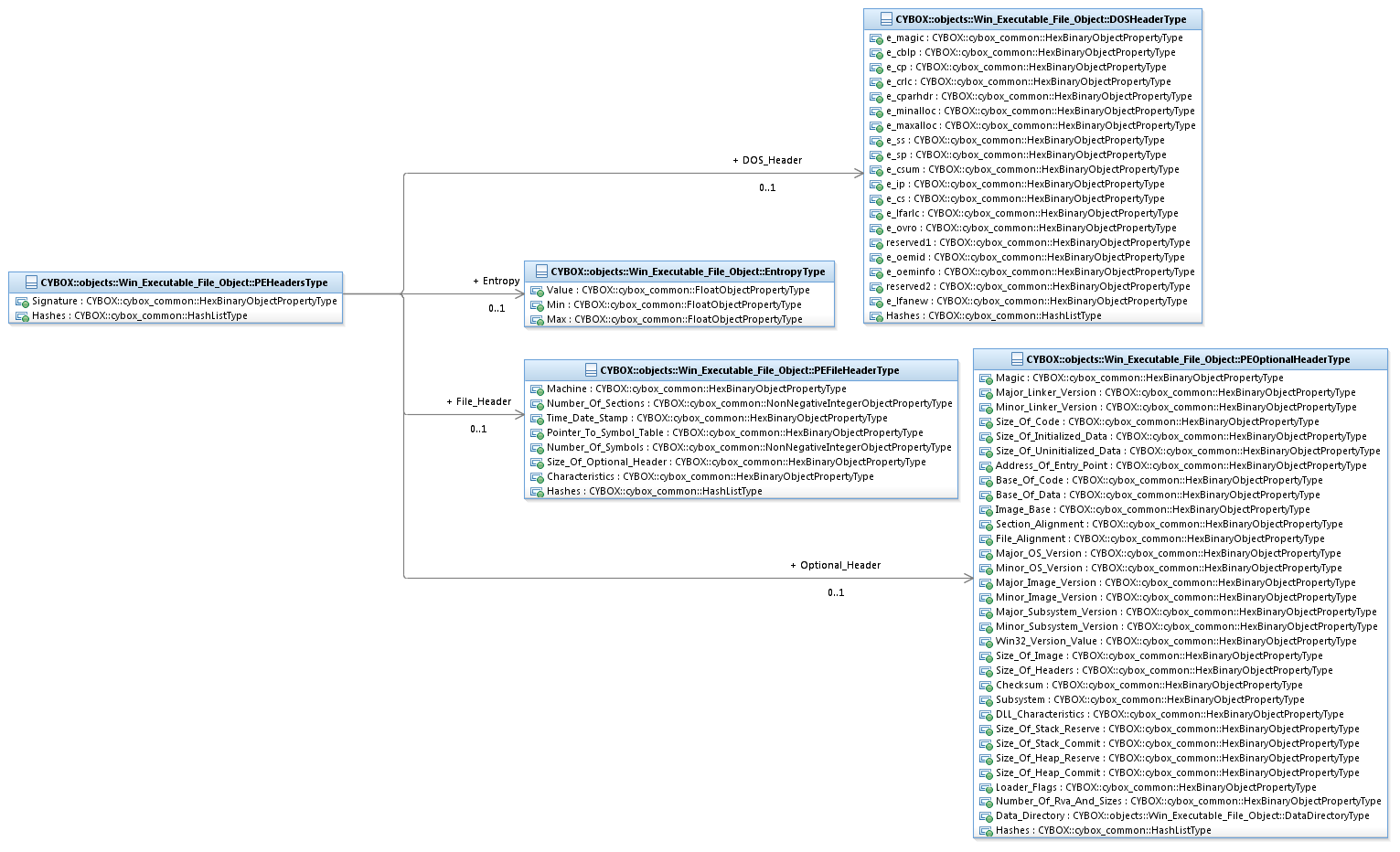 Figure -. UML diagram for the PEHeaderType classThe property table of the PEHeadersType class is given in Table 3-19.Table -. Properties of the PEHeadersType classPEFileHeaderType ClassThe PEFileHeaderType class refers to the PE file header (sometimes referred to as the COFF header) and its associated characteristics.The property table of the PEFileHeaderType class is given in Table 3-20.Table -. Properties of the PEFileHeaderType classSubsystemType Data TypeThe SubsystemType data type specifies the subsystem type. Its core value SHOULD be a literal from the SubsystemTypeEnum enumeration. It extends the BaseObjectPropertyType data type, in order to permit complex (i.e. regular-expression based) specifications.PEType Data TypeThe PEType data type specifies the PE file type. Its core value SHOULD be a literal from the PETypeEnum enumeration. It extends the BaseObjectPropertyType data type, in order to permit complex (i.e. regular-expression based) specifications.PEOptionalHeaderType ClassThe PEOptionalHeaderType class describes the PE Optional Header structure. Additional computed metadata, e.g., hashes of the header, are also included.The property table of the PEOptionalHeaderType class is given in Table 3-21.Table -. Properties of the PEOptionalHeaderType classDataDirectoryType ClassThe DataDirectoryType class specifies the data directories that can appear in the PE file's optional header. The data directories, except the Certificate Table, are loaded into memory so they can be used at runtime.The property table of the DataDirectoryType class is given in Table 3-22.Table -. Properties of the DataDirectoryType classPEBuildInformationType ClassThe PEBuildInformationType class captures information about the tools used to build the PE binary, including the compiler and linker.The property table of the PEBuildInformationType class is given in Table 3-23.Table -. Properties of the PEBuildInformationType classPEResourceContentType Data TypeThe PEResourceContentType data type specifies the PE resource type. Its core value SHOULD be a literal from the PEResourceTypeEnum enumeration. It extends the BaseObjectPropertyType data type, in order to permit complex (i.e. regular-expression based) specifications.SubsystemTypeEnum EnumerationThe literals of the SubsystemTypeEnum enumeration are given in Table 3-24.Table -. Literals of the SubsystemTypeEnum enumerationPETypeEnum EnumerationThe literals of the PETypeEnum enumeration are given in Table 3-25.Table -. Literals of the PETypeEnum enumerationPEResourceTypeEnum EnumerationThe literals of the PEResourceTypeEnum enumeration are given in Table 3-26.Table -. Literals of the PEResourceTypeEnum enumerationConformanceImplementations have discretion over which parts (components, properties, extensions, controlled vocabularies, etc.) of CybOX they implement (e.g., Observable/Object).[1] Conformant implementations must conform to all normative structural specifications of the UML model or additional normative statements within this document that apply to the portions of CybOX they implement (e.g., implementers of the entire Observable class must conform to all normative structural specifications of the UML model regarding the Observable class or additional normative statements contained in the document that describes the Observable class).[2] Conformant implementations are free to ignore normative structural specifications of the UML model or additional normative statements within this document that do not apply to the portions of CybOX they implement (e.g., non-implementers of any particular properties of the Observable class are free to ignore all normative structural specifications of the UML model regarding those properties of the Observable class or additional normative statements contained in the document that describes the Observable class).The conformance section of this document is intentionally broad and attempts to reiterate what already exists in this document.AcknowledgmentsThe following individuals have participated in the creation of this specification and are gratefully acknowledged:The authors would also like to thank the larger CybOX Community for its input and help in reviewing this document.Revision HistoryIconDescription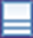 This diagram icon indicates a class.  If the name is in italics, it is an abstract class.This diagram icon indicates an enumeration.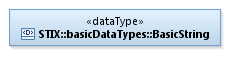 This diagram icon indicates a data type. This decorator icon indicates an attribute of a class.  The green circle means its visibility is public.  If the circle is red or yellow, it means its visibility is private or protected.This decorator icon indicates an enumeration literal.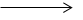 This arrow type indicates a directed association relationship.This arrow type indicates a generalization relationship.  VerbCybOX DefinitioncapturesUsed to record and preserve information without implying anything about the structure of a class or property.  Often used for properties that encompass general content.  This is the least precise of the three verbs.  Examples:The Observable_Source property characterizes the source of the Observable information. Examples of details captured include identifying characteristics, time-related attributes, and a list of the tools used to collect the information.The Description property captures a textual description of the Action.  characterizesDescribes the distinctive nature or features of a class or property.  Often used to describe classes and properties that themselves comprise one or more other properties.Examples:The Action property characterizes a cyber observable Action.The Obfuscation_Technique property characterizes a technique an attacker could potentially leverage to obfuscate the Observable. specifiesUsed to clearly and precisely identify particular instances or values associated with a property.  Often used for properties that are defined by a controlled vocabulary or enumeration; typically used for properties that take on only a single value.Example:The cybox_major_version property specifies the major version of the CybOX language used for the set of Observables.NameTypeMultiplicityDescriptionBuild_InformationPEBuildInformationType0..1The Build_Information property specifies some information on the tools used to build the PE binary.Digital_SignaturecyboxCommon:DigitalSignatureInfoType0..1The Digital_Signature property specifies the information about the digital signature used to sign the PE binary.ExportsPEExportsType0..1The Exports property characterizes the PE Export table of the PE Binary.Extraneous_BytescyboxCommon:IntegerObjectPropertyType0..1The Extraneous_Bytes property specifies the number of extraneous bytes contained in the PE binary.HeadersPEHeadersType0..1The Headers property contains fields for characterizing aspects the various types of PE headers.ImportsPEImportListType0..1The Imports property characterizes the PE Import Table of the binary.PE_ChecksumPEChecksumType0..1The PE_Checksum property specifies the checksum of the PE file.ResourcesPEResourceListType0..1The Resources property characterizes the PE Resources of the binary.SectionsPESectionListType0..1The Sections property characterizes the PE Sections of the binary.TypePEType0..1The Type property specifies the particular type of the PE binary, e.g. Executable.NameTypeMultiplicityDescriptionPE_Computed_APIcyboxCommon:LongObjectPropertyType0..1The PE_Computed_API property specifies a checksum computed by an external algorithm.PE_File_APIcyboxCommon:LongObjectPropertyType0..1The PE_File_API property specifies the checksum computed by IMAGHELP.DLL.PE_File_RawcyboxCommon:LongObjectPropertyType0..1The PE_File_Raw property specifies the checksum found in the PE file (in the Optional Header).NameTypeMultiplicityDescriptionNamecyboxCommon:StringObjectPropertyType0..1The Name property specifies the actual name of the PE module, as used by the PE loader when it is imported by another executable.Exported_FunctionsPEExportedFunctionsType0..1The Exported_Functions property specifies a list of the exported functions in this section.Exports_Time_StampcyboxCommon:DateTimeObjectPropertyType0..1The Exports_Time_Stamp property specifies the date and time the export data was created.Number_Of_AddressescyboxCommon:LongObjectPropertyType0..1The Number_Of_Addresses property specifies the number of addresses in the export data section's address table.Number_Of_NamescyboxCommon:LongObjectPropertyType0..1The Number_Of_Names property specifies the number of names in the export data section's name table.Number_Of_FunctionscyboxCommon:IntegerObjectPropertyType0..1The Number_Of_Functions property specifies the total number of functions that are exported by the PE file.NameTypeMultiplicityDescriptionExported_FunctionPEExportedFunctionType1..*The Exported_Function property specifies a single property in the list of exported functions.NameTypeMultiplicityDescriptionSectionPESectionType1..*Specifies a property of a list of PE file sections.NameTypeMultiplicityDescriptionValuecyboxCommon:FloatObjectPropertyType0..1The Value property specifies the computed entropy value.MincyboxCommon:FloatObjectPropertyType0..1The Min property specifies the smallest possible value for the entropy computation.MaxcyboxCommon:FloatObjectPropertyType0..1The Max property specifies the largest possible value for the entropy computation (e.g., this would be 8 if the entropy computations are based on bits of information).NameTypeMultiplicityDescriptiondelay_loadbasicDataTypes:Boolean0..1The delay_load property is a boolean value that is intended to describe whether a PE binary import is delay-load or not.initially_visiblebasicDataTypes:Boolean0..1The initially_visible property refers to whether the import is initially visible, with regards to being initially visible or hidden in relation to PE binary packing. A packed binary will typically have few initially visible imports and thus it is necessary to make the distinction between those that are visible initially or only after the binary is unpacked.File_NamecyboxCommon:StringObjectPropertyType0..1The File_Name property specifies the name of the library (file) that the PE binary imports.Imported_FunctionsPEImportedFunctionsType0..1The Imported_Functions property is used to list any functions imported from a particular library.Virtual_AddresscyboxCommon:HexBinaryObjectPropertyType0..1The Virtual_Address property specifies the relative virtual address (RVA) of the PE binary library import.NameTypeMultiplicityDescriptionImported_FunctionPEImportedFunctionType1..*Specifies a single property in a list of imported functions.NameTypeMultiplicityDescriptionTypePEResourceContentType0..1The Type property refers to the type of data referred to by this resource.NamecyboxCommon:StringObjectPropertyType0..1The Name property specifies the name of the resource used by the PE binary.SizecyboxCommon:PositiveIntegerObjectPropertyType0..1The Size property specifies the size of the resource, in bytes.Virtual_AddresscyboxCommon:HexBinaryObjectPropertyType0..1The Virtual_Address property specifies the relative virtual address (RVA) of the resource data.LanguagecyboxCommon:StringObjectPropertyType0..1The Language property specifies the name of the language (LANG) defined for the resource, if applicable.Sub_LanguagecyboxCommon:StringObjectPropertyType0..1The Sub_Language property specifies the name of the sub language (SUBLANG) defined for the resource, if applicable.HashescyboxCommon:HashListType0..1The Hashes property is used to include any hash values computed using the specified PE binary resource as input.DatacyboxCommon:StringObjectPropertyType0..1The Data property captures the actual data contained in the resource, most commonly as base64-encoded.NameTypeMultiplicityDescriptionCommentscyboxCommon:StringObjectPropertyType0..1The Comments property captures any additional information that should be displayed for diagnostic purposes.CompanyNamecyboxCommon:StringObjectPropertyType0..1The CompanyName property captures the company that produced the file - for example, "Microsoft Corporation" or "Standard Microsystems Corporation, Inc.".FileDescriptioncyboxCommon:StringObjectPropertyType0..1The FileDescription property captures the file description to be presented to users. This string may be displayed in a list box when the user is choosing files to install - for example, "Keyboard Driver for AT-Style Keyboards".FileVersioncyboxCommon:StringObjectPropertyType0..1The FileVersion property captures the version number of the file - for example, "3.10" or "5.00.RC2".InternalNamecyboxCommon:StringObjectPropertyType0..1The InternalName property captures the internal name of the file, if one exists - for example, a module name if the file is a dynamic-link library. If the file has no internal name, this string should be the original filename, without extension.LangIDcyboxCommon:StringObjectPropertyType0..1The LangID property captures the localization language identifier specified in the version-information resource.LegalCopyrightcyboxCommon:StringObjectPropertyType0..1The LegalCopyright property captures the copyright notices that apply to the file. This should include the full text of all notices, legal symbols, copyright dates, and so on.LegalTrademarkscyboxCommon:StringObjectPropertyType0..1The LegalTrademarks property captures the trademarks and registered trademarks that apply to the file. This should include the full text of all notices, legal symbols, trademark numbers, and so on.OriginalFilenamecyboxCommon:StringObjectPropertyType0..1The OriginalFilename property captures the original name of the file, not including a path. This information enables an application to determine whether a file has been renamed by a user. The format of the name depends on the file system for which the file was created.PrivateBuildcyboxCommon:StringObjectPropertyType0..1The PrivateBuild property captures the information about a private version of the file - for example, "Built by TESTER1 on \TESTBED". This string should be present only if VS_FF_PRIVATEBUILD is specified in the fileflags parameter of the root block.ProductNamecyboxCommon:StringObjectPropertyType0..1The ProductName property captures the name of the product with which the file is distributed. This property SHOULD be provided.ProductVersioncyboxCommon:StringObjectPropertyType0..1The ProductVersion property captures the version of the product with which the file is distributed - for example, "3.10" or "5.00.RC2".SpecialBuildcyboxCommon:StringObjectPropertyType0..1The SpecialBuild property captures the text that indicates how this version of the file differs from the standard version - for example, "Private build for TESTER1 solving mouse problems on M250 and M250E computers". This string should be present only if VS_FF_SPECIALBUILD is specified in the fileflags parameter of the root block.NameTypeMultiplicityDescriptionFunction_NamecyboxCommon:StringObjectPropertyType0..1The Function_Name property specifies the name of the function exported by the PE binary.Entry_PointcyboxCommon:HexBinaryObjectPropertyType0..1The Entry_Point property specifies the entry point of the function exported by the PE binary.OrdinalcyboxCommon:NonNegativeIntegerObjectPropertyType0..1The Ordinal property specifies the ordinal value (index) of the function exported by the PE binary.NameTypeMultiplicityDescriptionResourcePEResourceType1..*Specifies a property of a list of resources.NameTypeMultiplicityDescriptionFunction_NamecyboxCommon:StringObjectPropertyType0..1The Function_Name property specifies the name of the function from the specified library that the PE binary imports.HintcyboxCommon:HexBinaryObjectPropertyType0..1The Hint property specifies the index into the export table of the library that the function is found in.OrdinalcyboxCommon:NonNegativeIntegerObjectPropertyType0..1The Ordinal property specifies the ordinal value (index) of the function in the library that it is found in.BoundcyboxCommon:HexBinaryObjectPropertyType0..1The Bound property specifies the precomputed address if the imported function is bound.Virtual_AddresscyboxCommon:HexBinaryObjectPropertyType0..1The Virtual_Address property specifies the relative virtual address (RVA) of the PE binary library imported function.NameTypeMultiplicityDescriptionImportPEImportType1..*The Import property specifies a single property in a list of imported functions.NameTypeMultiplicityDescriptionSection_HeaderPESectionHeaderStructType0..1The Section_Header property contains characteristics of the section's section header structure.Data_HashescyboxCommon:HashListType0..1The Data_Hashes property is used to include any hash values computed using the data contained in the specified PE binary section as input.EntropyEntropyType0..1The Entropy property specifies the calculated entropy of the PE binary section.Header_HashescyboxCommon:HashListType0..1The Header_Hashes property is used to include any hash values computed using the header of the specified PE binary section as input.NameTypeMultiplicityDescriptionVirtual_AddresscyboxCommon:HexBinaryObjectPropertyType0..1The Virtual_Address property specifies the relative virtual address (RVA) of the data structure.SizecyboxCommon:NonNegativeIntegerObjectPropertyType0..1The Size property specifies the size of the data structure, in bytes.NameTypeMultiplicityDescriptionNamecyboxCommon:StringObjectPropertyType0..1The Name property specifies the name of the PE binary section.Virtual_SizecyboxCommon:HexBinaryObjectPropertyType0..1The Virtual_Size property is the total size of the PE binary section when loaded into memory. It is valid only for executables and should be 0 for object files.Virtual_AddresscyboxCommon:HexBinaryObjectPropertyType0..1The Virtual_Address property specifies the relative virtual address (RVA) of the PE binary section.Size_Of_Raw_DatacyboxCommon:HexBinaryObjectPropertyType0..1The Size_Of_Raw_Data property specifies the size of the data contained in the PE binary section.Pointer_To_Raw_DatacyboxCommon:HexBinaryObjectPropertyType0..1The Pointer_To_Raw_Data property specifies the file offset of the beginning of the PE binary section.Pointer_To_RelocationscyboxCommon:HexBinaryObjectPropertyType0..1The Pointer_To_Relocations property specifies the offset of the PE binary section relocations, if applicable.Pointer_To_LinenumberscyboxCommon:HexBinaryObjectPropertyType0..1The Pointer_To_Linenumbers property specifies the beginning of line-number entries for the section. Number_Of_RelocationscyboxCommon:NonNegativeIntegerObjectPropertyType0..1The Number_Of_Relocations property specifies the number of relocations defined for the specified PE binary section.Number_Of_LinenumberscyboxCommon:NonNegativeIntegerObjectPropertyType0..1The Number_Of_Linenumbers property specifies the number of line number entries for the section. Should be 0.CharacteristicscyboxCommon:HexBinaryObjectPropertyType0..1The Chara21cteristics property specifies any flags defined for the specified PE binary section.NameTypeMultiplicityDescriptione_magiccyboxCommon:HexBinaryObjectPropertyType0..1The e_magic property specifies the magic number, specifically the Windows OS signature value, which can either take on MZ for DOS (which is, for all intents and purposes, most Windows executables), NE for OS2, LE for OS2 LE, or PE00 for NT.e_cblpcyboxCommon:HexBinaryObjectPropertyType0..1The e_cblp property specifies the number of bytes actually used in the last page, with the special case of a full page being represented by a value of zero (since the last page is never empty). For example, assuming a page size of 512 bytes, this value would be 0x0000 for a 1024 byte file, and 0x0001 for a 1025 byte file (since it only contains one valid byte).e_cpcyboxCommon:HexBinaryObjectPropertyType0..1The e_cp property specifies the number of pages required to hold the file. For example, if the file contains 1024 bytes, and we assume the file has pages of a size of 512 bytes, this word would contain 0x0002; if the file contains 1025 bytes, this word would contain 0x0003.e_crlccyboxCommon:HexBinaryObjectPropertyType0..1The e_crlc property specifies the number of relocation items, i.e. the number of entries that exist in the relocation pointer table. If there are no relocation entries, this value is zero.e_cparhdrcyboxCommon:HexBinaryObjectPropertyType0..1The e_cparhdr property specifies the size of the executable header in terms of paragraphs (16 byte chunks). It indicates the offset of the program's compiled/assembled and linked image (the load module) within the executable file. The size of the load module can be deduced by subtracting this value (converted to bytes) from the overall file size derived from combining the e_cp (number of file pages) and e_cblp (number of bytes in last page) values. The header always spans an even number of paragraphs.e_minalloccyboxCommon:HexBinaryObjectPropertyType0..1The e_minalloc property specifies the minimum number of extra paragraphs needed to be allocated to begin execution. This is in addition to the memory required to hold the load module. This value normally represents the total size of any uninitialized data and/or stack segments that are linked at the end of a program. This space is not directly included in the load module since there are no particular initializing values and it would simply waste disk space.e_maxalloccyboxCommon:HexBinaryObjectPropertyType0..1The e_maxalloc property specifies the maximum number of extra paragraphs needed to be allocated by the program before it begins execution. This indicates additional memory over and above that required by the load module and the value specified by MINALLOC. If the request cannot be satisfied, the program is allocated as much memory as is available.e_sscyboxCommon:HexBinaryObjectPropertyType0..1The e_ss property specifies the initial SS value, which is the paragraph address of the stack segment relative to the start of the load module. At load time, this value is relocated by adding the address of the start segment of the program to it, and the resulting value is placed in the SS register before the program is started. In DOS, the start segment of the program is the first segment boundary in memory after the PSP.e_spcyboxCommon:HexBinaryObjectPropertyType0..1The e_sp property specifies the initial SP value, which is the absolute value that must be loaded into the SP register before the program is given control. Since the actual stack segment is determined by the loader, and this is merely a value within that segment, it does not need to be relocated.e_csumcyboxCommon:HexBinaryObjectPropertyType0..1The e_csum property specifies the checksum of the contents of the executable file. It is used to ensure the integrity of the data within the file. For full details on how this checksum is calculated, see http://www.tavi.co.uk/phobos/exeformat.html#checksum.e_ipcyboxCommon:HexBinaryObjectPropertyType0..1The e_ip property specifies the initial IP value, which is the absolute value that should be loaded into the IP register in order to transfer control to the program. Since the actual code segment is determined by the loader, and this is merely a value within that segment, it does not need to be relocated.e_cscyboxCommon:HexBinaryObjectPropertyType0..1The e_cs property specifies the pre-relocated initial CS value, relative to the start of the load module that should be placed in the CS register in order to transfer control to the program. At load time, this value is relocated by adding the address of the start segment of the program to it, and the resulting value is placed in the CS register when control is transferred.e_lfarlccyboxCommon:HexBinaryObjectPropertyType0..1The e_lfarlc property specifies the file address of the relocation table, or more specifically, the offset from the start of the file to the relocation pointer table. This value must be used to locate the relocation pointer table (rather than assuming a fixed location) because variable-length information pertaining to program overlays can occur before this table, causing its position to vary. A value of 0x40 in this property generally indicates a different kind of executable file, not a DOS 'MZ' type.e_ovrocyboxCommon:HexBinaryObjectPropertyType0..1The e_ovro property specifies the overlay number, which is normally set to 0x0000, because few programs actually have overlays. It changes only in files containing programs that use overlays. See http://www.tavi.co.uk/phobos/exeformat.html#overlaynote for more information about overlays.reserved1cyboxCommon:HexBinaryObjectPropertyType0..4The reserved1 property specifies reserved words for the program (known in winnt.h as e_res[4]), usually set to zero by the linker. In this case, just use a single reserved1 set to zero; if not zero create four reserved1 with the correct value.e_oemidcyboxCommon:HexBinaryObjectPropertyType0..1The e_oemid property specifies the identifier for the OEM for e_oeminfo.e_oeminfocyboxCommon:HexBinaryObjectPropertyType0..1The e_oeminfo property specifies the OEM information for a specific value of e_oeminfo.reserved2cyboxCommon:HexBinaryObjectPropertyType0..1The reserved2 property specifies reserved words for the program (known in winnt.h as e_res[10]), usually set to zero by the linker. In this case, just use a single reserved1 set to zero; if not zero create ten reserved1 with the correct value.e_lfanewcyboxCommon:HexBinaryObjectPropertyType0..1The e_lfanew property specifies the file address of the of the new exe header. In particular, it is a 4-byte offset into the file where the PE file header is located. It is necessary to use this offset to locate the PE header in the file.HashescyboxCommon:HashListType0..1The Hashes property is used to include any hash values computed using the specified PE binary MS-DOS header as input.NameTypeMultiplicityDescriptionDOS_HeaderDOSHeaderType0..1The DOS_Header property refers to the MS-DOS PE header and its associated characteristics.SignaturecyboxCommon:HexBinaryObjectPropertyType0..1The Signature property specifies the 4-bytes signature that identifies the file as a PE file.File_HeaderPEFileHeaderType0..1The File_Header property refers to the PE file header (sometimes referred to as the COFF header) and its associated characteristics.Optional_HeaderPEOptionalHeaderType0..1The Optional_Header property refers to the PE optional header and its associated characteristics. The Optional Header is required for executable (PE) files, but optional for object (COFF) files.EntropyEntropyType0..1The Entropy property specifies the calculated entropy of the PE file header.HashescyboxCommon:HashListType0..1The Hashes property is used to include any hash values computed using the specified PE binary file header as input.NameTypeMultiplicityDescriptionMachinecyboxCommon:HexBinaryObjectPropertyType0..1The Machine property specifies the type of target machine.Number_Of_SectionscyboxCommon:NonNegativeIntegerObjectPropertyType0..1The Number_Of_Sections property specifies the number of sections in the file.Time_Date_StampcyboxCommon:HexBinaryObjectPropertyType0..1The Time_Date_Stamp property specifies the time when the file was created (the low 32 bits of the number of seconds since epoch).Pointer_To_Symbol_TablecyboxCommon:HexBinaryObjectPropertyType0..1The Pointer_To_Symbol_Table property specifies the file offset of the COFF symbol table (should be 0).Number_Of_SymbolscyboxCommon:NonNegativeIntegerObjectPropertyType0..1The Number_Of_Symbols property specifies the number of entries in the symbol table (should be 0).Size_Of_Optional_HeadercyboxCommon:HexBinaryObjectPropertyType0..1The Size_Of_Optional_Header property specifies the size of the optional header. It should be 0 for object files and non-zero for executables.CharacteristicscyboxCommon:HexBinaryObjectPropertyType0..1The Characteristics property specifies the flags that indicate the file's characteristics.HashescyboxCommon:HashListType0..1The Hashes property specifies any hashes computed for the Optional Header.NameTypeMultiplicityDescriptionMagiccyboxCommon:HexBinaryObjectPropertyType0..1The Magic property specifies the unsigned integer that indicates the type of executable file.Major_Linker_VersioncyboxCommon:HexBinaryObjectPropertyType0..1The Major_Linker_Version property specifies the linker major version number.Minor_Linker_VersioncyboxCommon:HexBinaryObjectPropertyType0..1The Minor_Linker_Version property specifies the linker minor version number.Size_Of_CodecyboxCommon:HexBinaryObjectPropertyType0..1The Size_Of_Code property specifies the size of the code (text) section. If there are multiple sections, size is the sum of the sizes of each.Size_Of_Initialized_DatacyboxCommon:HexBinaryObjectPropertyType0..1The Size_Of_Initialized_Data property specifies the size of the initialized data section. If there are multiple sections, size is the sum of the sizes of each.Size_Of_Uninitialized_DatacyboxCommon:HexBinaryObjectPropertyType0..1The Size_Of_Uninitialized_Data property specifies the size of the uninitialized (bss) data section. If there are multiple sections, size is the sum of the sizes of each.Address_Of_Entry_PointcyboxCommon:HexBinaryObjectPropertyType0..1The Address_Of_Entry_Point property specifies the address of the entry point relative to the image base when the executable is loaded into memory. When there is no entry point (e.g., optional for DLLs), the value should be 0.Base_Of_CodecyboxCommon:HexBinaryObjectPropertyType0..1The Base_Of_Code property specifies the address that is relative to the image base of the beginning-of-code section when it is loaded into memory.Base_Of_DatacyboxCommon:HexBinaryObjectPropertyType0..1The Base_Of_Data property specifies the address that is relative to the image base of the beginning-of-data section when it is loaded into memory.Image_BasecyboxCommon:HexBinaryObjectPropertyType0..1The Image_Base property specifies the preferred address of the first byte of image when loaded into memory; must be a multiple of 64 K.Section_AlignmentcyboxCommon:HexBinaryObjectPropertyType0..1The Section_Alignment property specifies the alignment (in bytes) of sections when they are loaded into memory.File_AlignmentcyboxCommon:HexBinaryObjectPropertyType0..1The File_Alignment property specifies the factor (in bytes) that is used to align the raw data of sections in the image file.Major_OS_VersioncyboxCommon:HexBinaryObjectPropertyType0..1The Major_OS_Version property specifies the major version number of the required operating system.Minor_OS_VersioncyboxCommon:HexBinaryObjectPropertyType0..1The Minor_OS_Version property specifies the minor version number of the required operating system.Major_Image_VersioncyboxCommon:HexBinaryObjectPropertyType0..1The Major_Image_Version property specifies the major version number of the image.Minor_Image_VersioncyboxCommon:HexBinaryObjectPropertyType0..1The Minor_Image_Version property specifies the minor version number of the image.Major_Subsystem_VersioncyboxCommon:HexBinaryObjectPropertyType0..1The Major_Subsystem_Version property specifies the major version number of the subsystem.Minor_Subsystem_VersioncyboxCommon:HexBinaryObjectPropertyType0..1The Minor_Subsystem_Version property specifies the minor version number of the subsystem.Win32_Version_ValuecyboxCommon:HexBinaryObjectPropertyType0..1The Win32_Version_Value property is reserved; must be 0.Size_Of_ImagecyboxCommon:HexBinaryObjectPropertyType0..1The Size_Of_Image property specifies the size (in bytes) of the image, including all headers, as the image is loaded in memory.Size_Of_HeaderscyboxCommon:HexBinaryObjectPropertyType0..1The Size_Of_Headers property specifies the combined size of the MS DOS header, PE header, and section headers rounded up to a multiple of FileAlignment.ChecksumcyboxCommon:HexBinaryObjectPropertyType0..1The Checksum property specifies the checksum of the PE file.SubsystemcyboxCommon:HexBinaryObjectPropertyType0..1The Subsystem property specifies the subsystem (e.g., GUI, device driver) that is required to run this image.DLL_CharacteristicscyboxCommon:HexBinaryObjectPropertyType0..1The DLL_Characteristics property specifies flags that characterize the PE file.Size_Of_Stack_ReservecyboxCommon:HexBinaryObjectPropertyType0..1The Size_Of_Stack_Reserve property specifies the size of the stack to reserve.Size_Of_Stack_CommitcyboxCommon:HexBinaryObjectPropertyType0..1The Size_Of_Stack_Commit property specifies the size of the stack to commit.Size_Of_Heap_ReservecyboxCommon:HexBinaryObjectPropertyType0..1The Size_Of_Heap_Reserve property specifies the size of the local heap space to reserve.Size_Of_Heap_CommitcyboxCommon:HexBinaryObjectPropertyType0..1The Size_Of_Heap_Commit property specifies the size of the local heap space to commit.Loader_FlagscyboxCommon:HexBinaryObjectPropertyType0..1The Loader_Flags property is reserved; must be 0.Number_Of_Rva_And_SizescyboxCommon:HexBinaryObjectPropertyType0..1The Number_Of_Rva_And_Sizes property specifies the number of data-directory entries in the remainder of the optional header.Data_DirectoryDataDirectoryType0..1The Data_Directory property specifies the data directories in the remainder in the optional header. HashescyboxCommon:HashListType0..1The Hashes property is used to include any hash values computed using the specified PE binary optional header as input.NameTypeMultiplicityDescriptionExport_TablePEDataDirectoryStructType0..1The Export_Table property specifies the export table data directory.Import_TablePEDataDirectoryStructType0..1The Import_Table property specifies the import table data directory.Resource_TablePEDataDirectoryStructType0..1The Resource_Table property specifies the resource table data directory.Exception_TablePEDataDirectoryStructType0..1The Exception_Table property specifies the exception table data directory.Certificate_TablePEDataDirectoryStructType0..1The Certificate_Table property specifies the certificate table data directory. The table of certificates is in a file which the data directory points to.Base_Relocation_TablePEDataDirectoryStructType0..1The Base_Relocation_Table property specifies the base relocation table data directory.DebugPEDataDirectoryStructType0..1The Debug property specifies the debug data directory.ArchitecturePEDataDirectoryStructType0..1The Architecture property is reserved, must be 0.Global_PtrPEDataDirectoryStructType0..1The Global_Ptr property specifies the RVA of the value to be stored in the global pointer register.TLS_TablePEDataDirectoryStructType0..1The TLS_Table property specifies the thread local storage (TLS) table data directory.Load_Config_TablePEDataDirectoryStructType0..1The Load_Config_Table property specifies the load configuration table data directory.Bound_ImportPEDataDirectoryStructType0..1The Bound_Import property specifies the bound import table data directory.Import_Address_TablePEDataDirectoryStructType0..1The Import_Address_Table property specifies the import address table (IAT) data directory.Delay_Import_DescriptorPEDataDirectoryStructType0..1The Delay_Import_Descriptor property specifies the delay import descriptor data directory.CLR_Runtime_HeaderPEDataDirectoryStructType0..1The CLR_Runtime_Header property specifies the Common Language Runtime (CLR) header data directory.ReservedPEDataDirectoryStructType0..1The Reserved property is reserved; must be 0.NameTypeMultiplicityDescriptionLinker_NamecyboxCommon:StringObjectPropertyType0..1The Linker_Name property specifies the name of the linker used to link the PE binary.Linker_VersioncyboxCommon:StringObjectPropertyType0..1The Linker_Version property specifies the version of the linker used to link the PE binary.Compiler_NamecyboxCommon:StringObjectPropertyType0..1The Compiler_Name property specifies the name of the compiler used to compile the binary.Compiler_VersioncyboxCommon:StringObjectPropertyType0..1The Compiler_Version property specifies the version of the compiler used to compile the binary.Enumeration LiteralDescriptionUnknownSpecifies an unknown subsystem.NativeSpecifies that no subsystem is required to run the image (i.e. only device drivers and native system processes are needed).Windows_GUISpecifies the Windows Graphical user interface (GUI) subsystem.Windows_CUISpecifies the Windows character-mode user interface (CUI) subsystem.OS2_CUISpecifies the OS/2 CUI subsystem.POSIX_CUISpecifies the POSIX CUI subsystem.Native_Win9x_DriverSpecifies the Native Windows 9x drivers. This is denoted by the value IMAGE_SUBSYSTEM_NATIVE_WINDOWS or 0x8.Windows_CE_GUISpecifies the Windows CE system with a GUI.EFI_ApplicationSpecifies the Extensible Firmware Interface (EFI) application.EFI_Boot_Service_DriverSpecifies the Extensible Firmware Interface (EFI) driver with boot services.EFI_Runtime_DriverSpecifies the Extensible Firmware Interface (EFI) driver with run-time services.EFI_ROMSpecifies the Extensible Firmware Interface (EFI) image.XBOXSpecifies the XBOX system.Windows_Boot_ApplicationSpecifies the Windows Boot application.Enumeration LiteralDescriptionExecutableSpecifies an executable image (not an OBJ or LIB).DllSpecifies a dynamic link library, not a program.InvalidSpecifies an invalid executable file (i.e. not one of the listed types).Enumeration LiteralDescriptionCursorSpecifies a resource that is a cursor or animated cursor defined by naming it and specifying the name of the file that contains it. (To use a particular cursor, the application requests it by name.).BitmapSpecifies a resource that is a bitmap defined by naming it and specifying the name of the file that contains it. (To use a particular cursor, the application requests it by name.).IconSpecifies a resource that is an icon or animated icon by naming it and specifying the name of the file that contains it. (To use a particular icon, the application requests it by name.).MenuSpecifies a resource that captures the appearance and function of a menu. Does not define help or regular identifiers, nor uses the MFT_* type and MFS_* state flags.MenuEXSpecifies a resource that captures the appearance and function of a menu, which can also utilize help or regular identifiers, as well as the MFT_* type and MFS_* state flags.PopupSpecifies a resource that captures a menu item that can contain menu items and submenus.DialogSpecifies a resource that captures a template that an application can use to create dialog boxes. This type is considered obsolete in Windows and newer applications use the DIALOGEX resource.DialogEXSpecifies a resource that captures a template that newer applications can use to create dialog boxes.StringSpecifies a resource that is a string.StringTableSpecifies a resource that captures string tables. String resources are Unicode or ASCII strings that can be loaded from the executable file.FontdirSpecifies a resource that is a font directory.FontSpecifies a resource that captures the name of a file that contains a font.AcceleratorsSpecifies a resource that captures menu accelerator keys.RCDataSpecifies a resource that captures data resources. Data resources let you include binary data in the executable file.MessageTableSpecifies a resource that captures a message table by naming it and specifying the name of the file that contains it. The file is a binary resource file generated by the message compiler.GroupCursorSpecifies a resource that is a group cursor.GroupIconSpecifies a resource that is a group icon.VersionInfoSpecifies a resource that captures version-information. Contains information such as the version number, intended operating system, and so on.DLGIncludeSpecifies a resource that is a dialog include.PlugPlayThis resource is obsolete and included for completeness.TextIncludeThis is a special resource that is interpreted by Visual C++. For more information see http://go.microsoft.com/FWLink/?LinkId=83951.TypeLibThis is a special resource that is used with /TLBID and /TLBOUT linker options. For more information see http://go.microsoft.com/FWLink/?LinkId=83960 (for /TLBID) and http://go.microsoft.com/FWLink/?LinkId=83947 (for /TLBOUT).VxdThis resource is obsolete and included for completeness.AniCursorSpecifies a resource that is an animated cursor.AniIconSpecifies a resource that is an animated icon.HTMLSpecifies a resource that captures an HTML file.ManifestSpecifies a resource that captures a manifest file.MessageTableEntrySpecifies a resource that captures a message table entry.Aetna    David CrawfordAIT Austrian Institute of Technology    Roman Fiedler    Florian SkopikAustralia and New Zealand Banking Group (ANZ Bank)    Dean ThompsonBlue Coat Systems, Inc.    Owen Johnson    Bret JordanCentury Link    Cory KennedyCIRCL    Alexandre Dulaunoy    Andras Iklody        Raphaël VinotCitrix Systems    Joey PeloquinDell    Will Urbanski    Jeff WilliamsDTCC    Dan Brown    Gordon Hundley    Chris KoutrasEMC    Robert Griffin    Jeff Odom    Ravi ShardaFinancial Services Information Sharing and Analysis Center (FS-ISAC)    David Eilken    Chris RicardFortinet Inc.    Gavin Chow    Kenichi TerashitaFujitsu Limited    Neil Edwards    Frederick Hirsch    Ryusuke Masuoka    Daisuke MurabayashiGoogle Inc.    Mark RisherHitachi, Ltd.    Kazuo Noguchi    Akihito Sawada    Masato Teradaiboss, Inc.    Paul MartiniIndividual    Jerome Athias    Peter Brown    Elysa Jones    Sanjiv Kalkar    Bar Lockwood    Terry MacDonald    Alex PintoIntel Corporation    Tim Casey    Kent LandfieldJPMorgan Chase Bank, N.A.    Terrence Driscoll    David LauranceLookingGlass    Allan Thomson    Lee VorthmanMitre Corporation    Greg Back    Jonathan Baker    Sean Barnum    Desiree Beck    Nicole Gong    Jasen Jacobsen    Ivan Kirillov    Richard Piazza    Jon Salwen    Charles Schmidt    Emmanuelle Vargas-Gonzalez    John WunderNational Council of ISACs (NCI)    Scott Algeier    Denise Anderson    Josh PosterNEC Corporation    Takahiro KakumaruNorth American Energy Standards Board    David DarnellObject Management Group    Cory CasanavePalo Alto Networks    Vishaal HariprasadQueralt, Inc.    John TolbertResilient Systems, Inc.    Ted JulianSecuronix    Igor BaikalovSiemens AG    Bernd GrobauerSoltra    John Anderson    Aishwarya Asok Kumar    Peter Ayasse    Jeff Beekman    Michael Butt    Cynthia Camacho    Aharon Chernin    Mark Clancy    Brady Cotton    Trey Darley    Mark Davidson    Paul Dion    Daniel Dye    Robert Hutto    Raymond Keckler    Ali Khan    Chris Kiehl    Clayton Long    Michael Pepin    Natalie Suarez    David Waters    Benjamin YatesSymantec Corp.    Curtis KostroskyThe Boeing Company    Crystal HayesThreatQuotient, Inc.    Ryan TrostU.S. Bank    Mark Angel    Brad Butts    Brian Fay    Mona Magathan    Yevgen SautinUS Department of Defense (DoD)    James Bohling    Eoghan Casey    Gary Katz    Jeffrey MatesVeriSign    Robert Coderre    Kyle Maxwell    Eric Osterweil     Airbus Group SAS    Joerg Eschweiler    Marcos OralloAnomali    Ryan Clough    Wei Huang    Hugh Njemanze    Katie Pelusi    Aaron Shelmire    Jason TrostBank of America    Alexander FoleyCenter for Internet Security (CIS)    Sarah KelleyCheck Point Software Technologies    Ron DavidsonCisco Systems    Syam Appala    Ted Bedwell    David McGrew    Pavan Reddy    Omar Santos    Jyoti VermaCyber Threat Intelligence Network, Inc. (CTIN)    Doug DePeppe    Jane Ginn    Ben OthmanDHS Office of Cybersecurity and Communications (CS&C)    Richard Struse    Marlon TaylorEclecticIQ    Marko Dragoljevic    Joep Gommers    Sergey Polzunov    Rutger Prins    Andrei Sîrghi    Raymon van der VeldeeSentire, Inc.    Jacob GajekFireEye, Inc.    Phillip Boles    Pavan Gorakav    Anuj Kumar    Shyamal Pandya    Paul Patrick    Scott ShreveFox-IT    Sarah BrownGeorgetown University    Eric BurgerHewlett Packard Enterprise (HPE)    Tomas SanderIBM    Peter Allor    Eldan Ben-Haim    Sandra Hernandez    Jason Keirstead    John Morris    Laura Rusu    Ron WilliamsIID    Chris RichardsonIntegrated Networking Technologies, Inc.    Patrick MaroneyJohns Hopkins University Applied Physics Laboratory    Karin Marr    Julie Modlin    Mark Moss    Pamela SmithKaiser Permanente    Russell Culpepper    Beth PumoLumeta Corporation    Brandon HoffmanMTG Management Consultants, LLC.    James CabralNational Security Agency    Mike Boyle    Jessica Fitzgerald-McKayNew Context Services, Inc.    John-Mark Gurney    Christian Hunt    James Moler    Daniel Riedel    Andrew StormsOASIS    James Bryce Clark    Robin Cover    Chet EnsignOpen Identity Exchange    Don ThibeauPhishMe Inc.    Josh LarkinsRaytheon Company-SAS    Daniel WyschogrodRetail Cyber Intelligence Sharing Center (R-CISC)    Brian EngleSemper Fortis Solutions    Joseph BrandSplunk Inc.    Cedric LeRoux    Brian Luger    Kathy WangTELUS    Greg Reaume    Alan SteerThreat Intelligence Pty Ltd    Tyron Miller    Andrew van der StockThreatConnect, Inc.    Wade Baker    Cole Iliff    Andrew Pendergast    Ben Schmoker    Jason SpiesTruSTAR Technology    Chris RobleeUnited Kingdom Cabinet Office    Iain Brown    Adam Cooper    Mike McLellan    Chris O’Brien    James Penman    Howard Staple    Chris Taylor    Laurie Thomson    Alastair Treharne    Julian White    Bethany YatesUS Department of Homeland Security    Evette Maynard-Noel    Justin StekervetzViaSat, Inc.    Lee Chieffalo    Wilson Figueroa    Andrew MayYaana Technologies, LLC    Anthony RutkowskiRevisionDateEditorChanges Madewd0115 December 2015Desiree Beck Trey Darley Ivan Kirillov Rich PiazzaInitial transfer to OASIS template